                                                                       กรกฎาคม 2562เรื่อง 	รายงานผลการดำเนินงานตลาดประชารัฐ ประจำปีงบประมาณ 2561เรียน	ผู้ว่าราชการจังหวัด ทุกจังหวัดสิ่งที่ส่งมาด้วย	สำเนาหนังสือกระทรวงมหาดไทย ด่วนที่สุด ที่ มท 0211.1/ว 419 ลงวันที่ 5 มิถุนายน 2562 		จำนวน 1 ฉบับ	ด้วยกรมส่งเสริมการปกครองท้องถิ่นได้รับแจ้งจากสำนักงานปลัดกระทรวงมหาดไทยว่า     ได้จัดทำหนังสือ รายงานผลการดำเนินงานตลาดประชารัฐ ปีงบประมาณ 2561 เพื่อเผยแพร่ผลการขับเคลื่อนโครงการตลาดประชารัฐ เพื่อเป็นต้นแบบการบูรณาการระหว่างภาครัฐ ภาคเอกชน และประชาชน            ในการขับเคลื่อนนโยบายสู่การปฏิบัติเพื่อให้ประชาชนมีความเป็นอยู่ที่ดีอย่างยั่งยืน โดยมอบหนังสือให้      กรมส่งเสริมการปกครองท้องถิ่นเผยแพร่ให้หน่วยงานที่เกี่ยวข้องและผู้สนใจไว้ใช้ประโยชน์ จำนวน 10 เล่ม รายละเอียดปรากฏตามสิ่งที่ส่งมาด้วย    	 	กรมส่งเสริมการปกครองท้องถิ่นพิจารณาแล้ว จึงขอส่งหนังสือ รายงานผลการดำเนินงานตลาดประชารัฐปีงบประมาณ 2561 มาเพื่อเผยแพร่ผลการขับเคลื่อนโครงการตลาดประชารัฐ                 ให้องค์กรปกครองส่วนท้องถิ่นและผู้ที่สนใจไว้ใช้ประโยชน์ต่อไป ทั้งนี้ สามารถดาวน์โหลดเอกสารได้ทางเว็บไซต์http://www.ppb.moi.go.th/midev10/upload/book1.pdf 		จึงเรียนมาเพื่อโปรดพิจารณา 				ขอแสดงความนับถือ				อธิบดีกรมส่งเสริมการปกครองท้องถิ่นกองสาธารณสุขท้องถิ่นกลุ่มงานป้องกันโรคติดต่อโทร. ๐-๒๒๔๑-๙7225 ผู้ประสานงาน นายจักรพงษ์  สุขใส โทร. 08-1174-3738องค์กรปกครองส่วนท้องถิ่นจัดบริการสาธารณะตามมาตรฐานไม่น้อยกว่าร้อยละ 70 ได้อย่างทั่วถึง                  เพื่อให้ประชาชนมีคุณภาพชีวิตที่ดี ภายในปี 2565ที่ มท ๐๘๑9.3/ว   				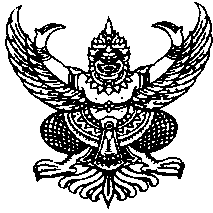 กรมส่งเสริมการปกครองท้องถิ่นถนนนครราชสีมา เขตดุสิต กทม. ๑๐3๐๐